Meeting Title:  AB 1296 Stakeholder Meeting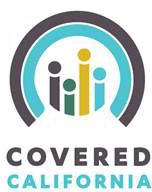 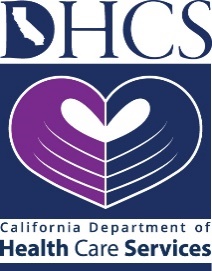 Date:  Thursday, January 23, 2020Time: 3:00 – 5:00 pmLocation:  Covered CA - 1601 Exposition Blvd – Tahoe AuditoriumConference Line: 866-746-9446Participant Code: 9166982AGENDA ITEMSAGENDA ITEMSIntroductions  2021 CalHEERS Roadmap Initiatives & Stakeholder Feedback  IAP 24-Month Roadmap Updates  CalHEERS Highlights - R19.9 & R19.12 Implementations  R20.2 / R20.3 / R20.4  Release Notes Status Updates and Discussion Stakeholder/Advocate Testing for R20.2  R20.6 Status Updates and Discussion Stakeholder Requested Topic  Deloitte Transition Update Action Items  Next AB 1296 Meeting (TBD) ConclusionACTION ITEMSACTION ITEMSACTION ITEMSACTION ITEMSDescriptionDescriptionDue DateResponsibleNOTES